August 20, 2020The Honorable President and Members  of the Baltimore City CouncilAttn:  Natawna B. Austin, Executive SecretaryRoom 409, City Hall, 100 N. Holliday StreetBaltimore, Maryland 21202Re:	City Council Bill 19-0353 – Charter Amendment –Underground Conduit System –Sale, Transfer, or Franchise Prohibited Dear President and City Council Members:The Law Department has reviewed City Council Bill 19-0353 for form and legal sufficiency.  The bill declares the inalienability of the City’s sewer system and water-supply system.  It excepts the sewer and water-supply systems, their operations and uses, from the Charter provisions otherwise authorizing the grant of franchises or rights relating to the operation or use of public property or places. The bill submits his amendment to the qualified voters of the City for adoption or rejection.The Law Department notes that if this bill is adopted, it will appear on the ballot of the general election held in November 2022. 	There are no legal impediments to the passage of this bill.Under Article XI-A, Section 5 of the Maryland Constitution, a resolution of the Mayor and City Council, such as City Council Bill 19-0353, is  an  appropriate  method  of initiating  an amendment to the Baltimore City Charter. The Law Department, therefore, approves the resolution for form and legal sufficiency as drafted.Sincerely,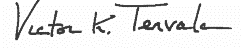 Victor K. TervalaChief Solicitorcc:  	Dana Moore, Acting Solicitor	Matt Stegman, Mayor’s Legislative Liaison            Caylin Young, President’s Legislative Director	Elena DiPietro, Chief Solicitor, General Counsel Division	Hilary Ruley, Chief Solicitor	Ashlea Brown, Assistant Solicitor